Rationale or Comment:If saw blade binds on wood while cutting, this is an indication that a bundle it trying to lean as pressure is released.  Stop work and evaluate where pressure is coming from, ensure material is properly secured.If wood vibrates more than normal, this is an indication that wood is loose somewhere (normally on the vertical supports). Stop work evaluate where boards may not adequately be secured/braced.End of DocumentDisclaimerThis document is written as a general guideline. Natural Stone Institute and its Member companies have neither liability nor can they be responsible to any person or entity for any misunderstanding, misuses, or misapplication that would cause loss or damage of any kind, including loss of rights, material, or personal injury, or alleged to be caused directly or indirectly by the information contained in this document.  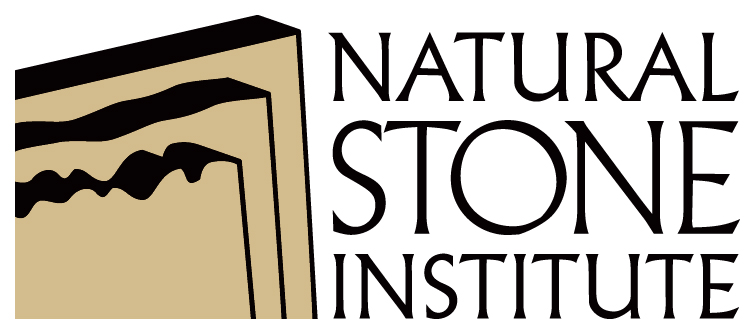 Your company nameWorkplace Safety AssessmentJob Hazard Analysis (JHA)   Your company nameWorkplace Safety AssessmentJob Hazard Analysis (JHA)   Your company nameWorkplace Safety AssessmentJob Hazard Analysis (JHA)   Your company nameWorkplace Safety AssessmentJob Hazard Analysis (JHA)   Your logo hereDocument Control #:Stone-JHA-010Stone-JHA-010Stone-JHA-010Revision Date:mm/dd/yyyyDocument Title:Job Hazard Analysis (JHA)Job Hazard Analysis (JHA)Job Hazard Analysis (JHA)Issue #:1.0Department:WarehousingWarehousingWarehousingFrequency:AnnuallyPersonal Protective Equipment Required:Safety glasses, safety shoes, safety vest, hard hat, glovesSafety glasses, safety shoes, safety vest, hard hat, glovesSafety glasses, safety shoes, safety vest, hard hat, glovesCompleted by:Name of Company Representative HereRemoving Slabs from Open Top ContainersRemoving Slabs from Open Top ContainersRemoving Slabs from Open Top ContainersRemoving Slabs from Open Top ContainersRemoving Slabs from Open Top ContainersRemoving Slabs from Open Top ContainersTask DescriptionTask DescriptionHazardControlControlControlRemove CableRemove CableFallsUse appropriate ladderMove ladder to avoid reachingUse appropriate ladderMove ladder to avoid reachingUse appropriate ladderMove ladder to avoid reachingRoll Top BackRoll Top BackFallsUse appropriate ladderMove ladder to avoid reachingUse appropriate ladderMove ladder to avoid reachingUse appropriate ladderMove ladder to avoid reachingRemove Cross BarsRemove Cross BarsFallsUse appropriate ladderMove ladder to avoid reachingUse appropriate ladderMove ladder to avoid reachingUse appropriate ladderMove ladder to avoid reachingRemove BracingRemove BracingStuck By Tipping / Falling SlabsUse saw to remove bracing from front to back and from right to leftUse chains or straps to secure unbalanced loadsUse saw to remove bracing from front to back and from right to leftUse chains or straps to secure unbalanced loadsUse saw to remove bracing from front to back and from right to leftUse chains or straps to secure unbalanced loadsRemove Sample BoxRemove Sample BoxStrainUse proper material handling proceduresUse proper material handling proceduresUse proper material handling proceduresUsing Crane to Extract SlabsUsing Crane to Extract SlabsStruck By Dropped MaterialNo one allowed in container while crane in operationNo one allowed in container while crane in operationNo one allowed in container while crane in operation